Vorlesetext zum HörverständnisDie Orang Utans gehören zusammen mit den Gorillas und den Schimpansen zu den Menschenaffen. Ihr Name bedeutet „Waldmensch“. Sie sind sehr eng mit uns Menschen verwandt, jedoch nicht so eng wie die beiden anderen Arten. Als einziger Menschenaffe lebt der Orang Utan in Asien, vor allem auf den Inseln Borneo und Sumatra. Dort leben die Tiere in lockeren Familienverbänden in den tropischen Regenwäldern. Ihre Art ist bedroht, da die Regenwälder ihrer Heimat immer mehr abgeholzt werden. Orang Utans haben ein langes, rotes Fell. Das lange Fell der Orang Utans hat einen bestimmten Zweck: An den bis zu 50 Zentimeter langen Fransen läuft das Regenwasser ab. So bleibt die Haut der Orang Utans immer trocken. Sie werden bis zu 150 Zentimeter groß und bis zu 90 Kilogramm schwer. Die Weibchen sind deutlich kleiner und zierlicher als die Männchen. Orang Utans sind Baumbewohner. In freier Wildbahn kommen sie normalerweise ihr Leben lang nicht auf den Boden. Orang Utans können bis zu 50 Jahre alt werden. Die Babys werden nach einer neun Monate dauernden Tragezeit geboren. Dann wiegen sie etwa zwei Kilogramm und sind noch sehr hilflos. Junge Orang Utans lernen erst ab einem Alter von zwei Jahren klettern. Richtig selbständig sind sie jedoch erst mit sieben bis acht Jahren.Teil 1: Hörverständnis1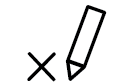 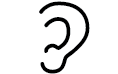 Es wird ein Text über Orang-Utans vorgelesen. Höre genau zu und kreuze dann die richtige Antwort an.Gemeinsam mit den Gorillas und den Schimpansen gehören Orang-Utans zu den … 		Waldaffen			 Menschenaffen 		Dschungelaffen		 GroßaffenWo leben Orang-Utans in freier Wildbahn? Orang-Utans leben in … 		Afrika		 Amerika 		Asien		 AustralienWarum hat der Orang-Utan ein langes Fell? Der Orang-Utan hat ein langes Fell, … 			damit das Regenwasser ablaufen kann. 	 	weil es warm hält. 		weil es schön aussieht.				 	damit sich die Babys gut												daran festhalten können.Was bedeutet der Name Orang-Utan? Orang-Utan bedeutet … 		Menschenaffe			 	Dschungelmensch 		orangener Affe 			 	WaldmenschWie alt können Orang-Utans werden? Orang-Utans können in freier Wildbahn … alt werden. 	bis zu 80 Jahre		 	bis zu 20 Jahre 	bis zu 50 Jahre		 	bis zu 10 JahreJunge Orang-Utans lernen erst ab einem Alter von … richtig klettern. 	zwei Monaten		 	zwei Jahren 	acht Jahren			 	sieben JahrenTestLese- und HörverständnisOrang-Utans sind große Menschenaffen, die im Regenwald leben. Sie sind vom Aussterben bedroht, weil ihr Lebensraum zerstört wird. Außerdem werden vielejunge Orang-Utans eingefangen und als Haustiere in alle Welt verkauft. Das ist verboten, aber die Tierfänger verdienen mit dem Schmuggel der jungen Affen viel Geld.Zum Glück entdecken Tierschützer oft junge Orang-Utan Babys, die noch zu jung sind, um ohne Hilfe zu überleben. Die Helfer bringen die kleinen Menschenaffen in Schutzstationen. In diesen „Krankenhäusern“ werden sie genau untersucht und geimpft. Wenn sie nicht ganz gesund sind, könnten sie später im Wald andere Tiere anstecken.Die Babys bleiben auf der Station, bis sie drei Jahre alt sind. Wie die Menschenkinder brauchen sie nämlich viel Zuwendung und Schutz. Mit drei Jahren werden sie in den nahen Regenwald gebracht, wo man täglich zweimal Bananen und Milch füttert.Langsam gewöhnen sie sich an das Leben im Regenwald. Beim Klettern in den Bäumen nutzen sie ihre Hände und Füße immer geschickter. Jeden Abend bauen sie sich dort aus Zweigen und Blättern ein Schlafnest.Allmählich suchen sie sich ihr Futter selbst, vor allem Baumfrüchte, Knospen,Blätter und Vogeleier. Schließlich kommen sie gar nicht mehr zum Futterplatz.Jetzt können sie also ohne Hilfe in der Wildnis überleben.Teil 2: Leseverständnis1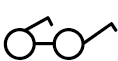 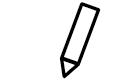 Beantworte die folgenden Fragen in ganzen Sätzen. Lies hierzu im Text nach und gib die Zeilen an, in denen du die Antwort gefunden hast.1.	Wie schwer können weibliche Orang-Utans werden? 	Zeile: _____2.	Womit füttern die Helfer die jungen Orang-Utans? 	Zeile: _____3.	Die Orang-Utans werden in den Schutzstationen 	geimpft und gründlich untersucht. 	Schreibe auf, warum man das macht. 			Zeile: _____4. 	Woraus bauen Orang-Utans ihre Schlafnester? 		Zeile: _____5.	Warum werden die jungen Orang-Utans nicht einfach 	wieder im Regenwald freigelassen, sondern 	in Schutzstationen gebracht? Kreuze an! 			Zeile: _____	 Man will sie darauf vorbereiten, dass sie später als Haustiere gehalten werden.	 In der Wildnis könnten die jungen Tiere ohne fremde Hilfe nicht überleben.	 Die Besucher sollen sehen, wie geschickt sich die kleinen Affen bewegen können.	 Die kleinen Menschenaffen würden sonst große Schäden im Regenwald anrichten.6.	Was müssen Orang-Utans gelernt haben, 	damit sie ohne Hilfe in der Wildnis überleben können? 	Kreuze an! 							Zeile: _____	 Sie müssen sich gegenseitig mit Bananen und Milch füttern können.	 Sie müssen geschickt in den Bäumen klettern können, um sich Nahrung zu suchen.	 Sie müssen eine Schlafhöhle am Boden bauen können.	 Sie müssen geschickt von einem Baum zum anderen springen können, um andere     		Tiere zu fangen.7.	Es ist verboten, Orang-Utans als Haustiere zu halten. 	Der Schmuggel mit den jungen Affen wird daher bestraft. 	Schreibe Gründe für das Verbot auf!				Zeile: _____8.	Welche der folgenden Überschriften passt am besten 	zum gesamten Text? Kreuze an!	 	Familienleben von Orang-Utan im Regenwald	 	Rettung für junge Orang-Utans	 	Verfolgung von Orang-Utans	 	Fütterung von Orang-UtansVon 27 Punkten hast du ____ Punkte erreicht. Note: ___ Unterschrift: ________________Name: Klasse: Datum: KV 01Name: Klasse: Datum: KV 02Name: Klasse: Datum: KV 03GattungMenschenaffenALebensraumRegenwaldBLebensweiseDie Orang-Utans leben fast nur auf Bäumen. Auch nachts schlafen sie in Baumnestern aus Ästen und Blättern.CGröße und GewichtDie männlichen Tiere können 1m groß und bis zu 100 kg schwer werden. Die Weibchen sind kleiner und nur halb so schwer.DName: Klasse: Datum: KV 04Name: Klasse: Datum: KV 05Note123456Punkte27 bis 2625 bis 2423 bis 2019 bis 1312 bis 76 bis 0Anzahl der Schüler